Titel:								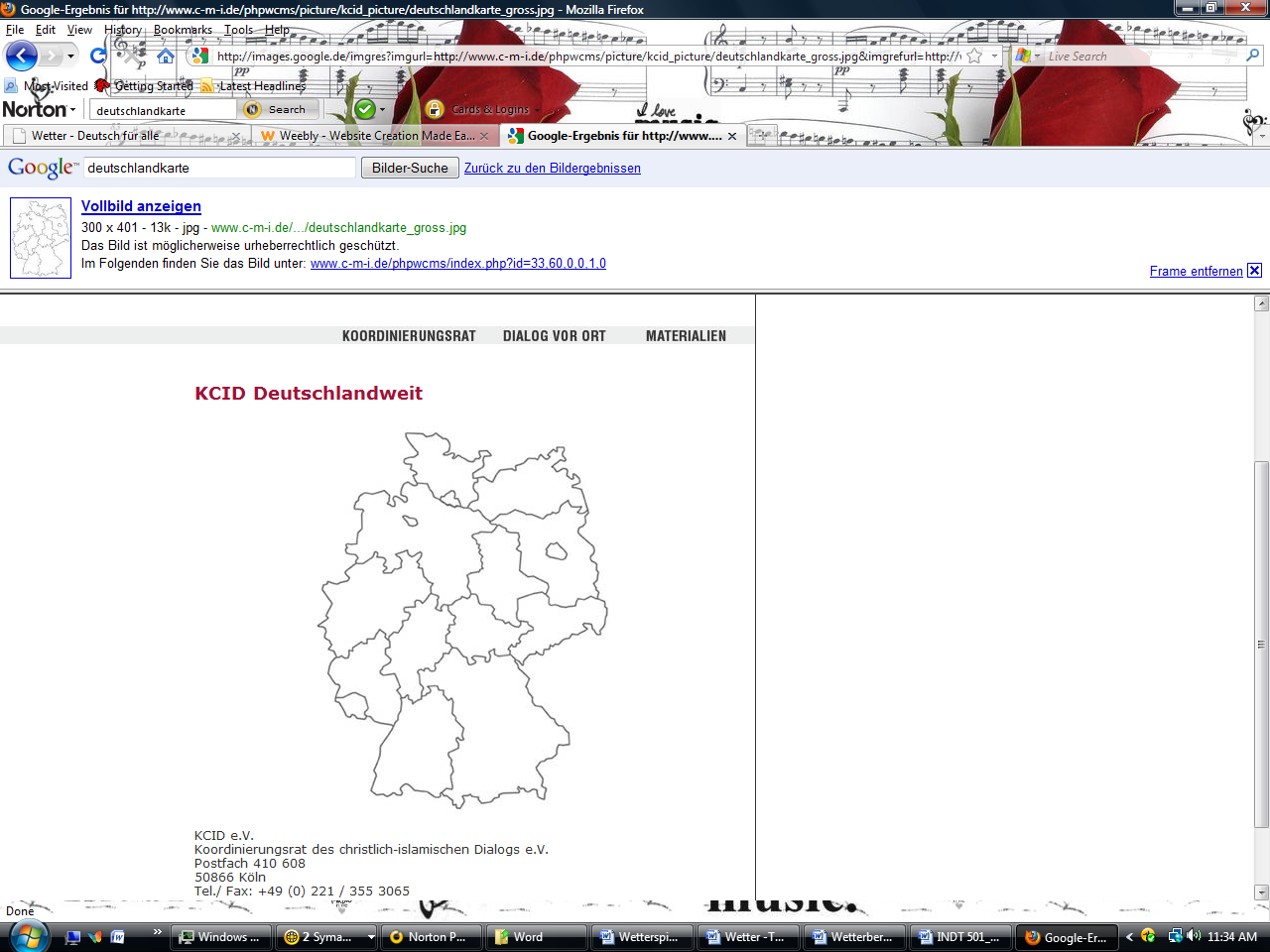 